Sanchez 						Dr. B 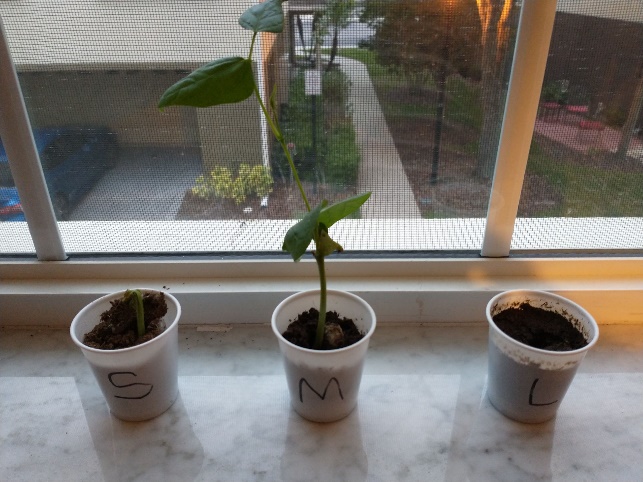 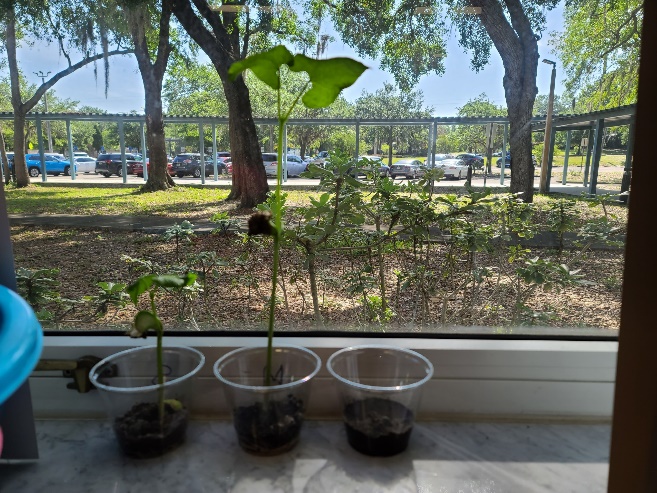 Graham						Trigg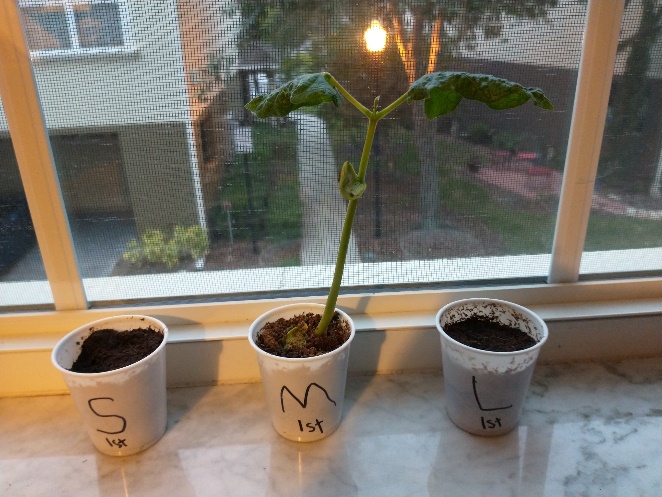 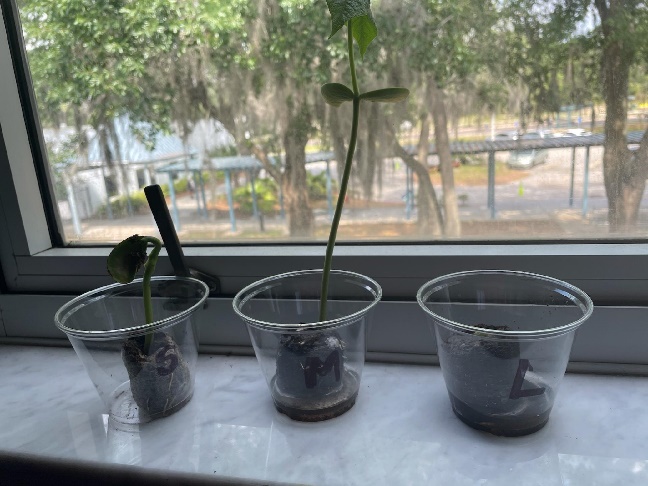 O’Brien						Tshiamalenge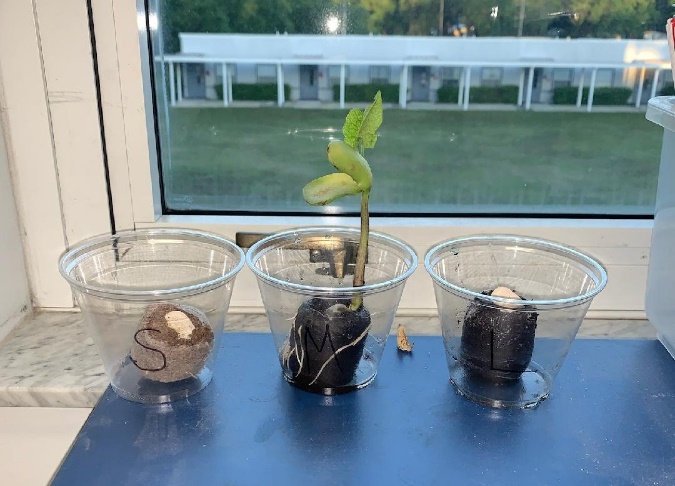 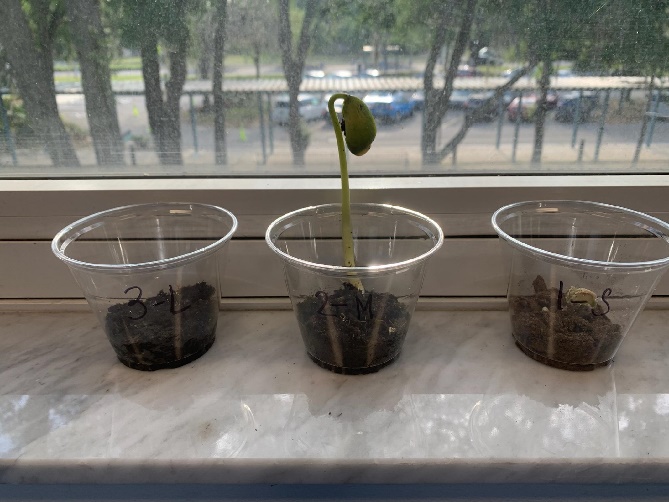 